Kun katson sateen jälkeen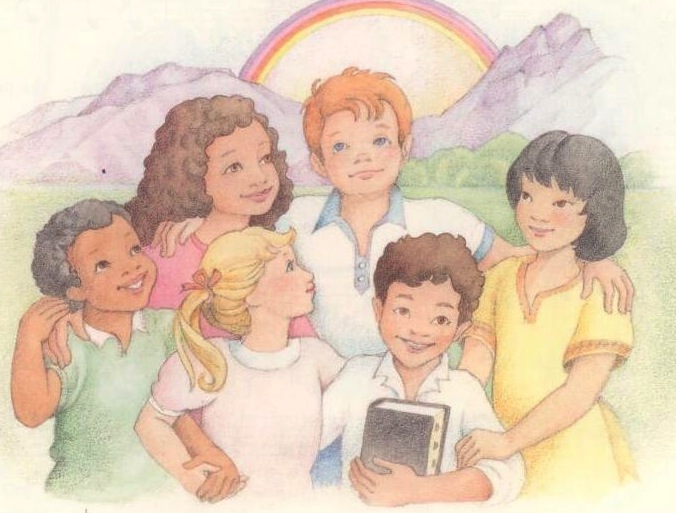 Sateen kaarta loistavaaNiin mietin kuinka kaunis onkaan puhtaaks pesty maa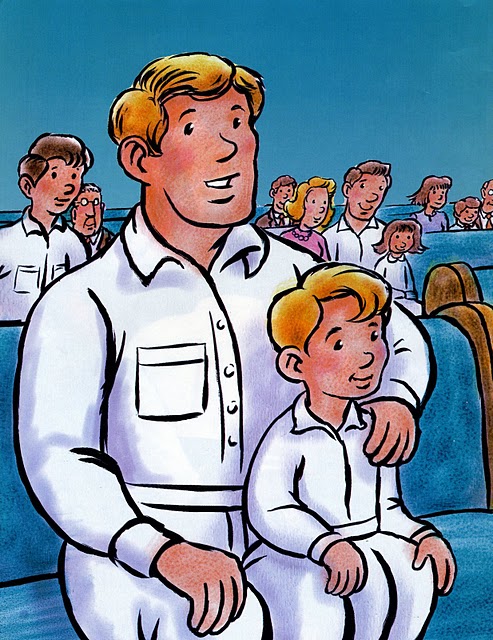 Niin puhdas myös ja  kaunis olkoon elämäni tie 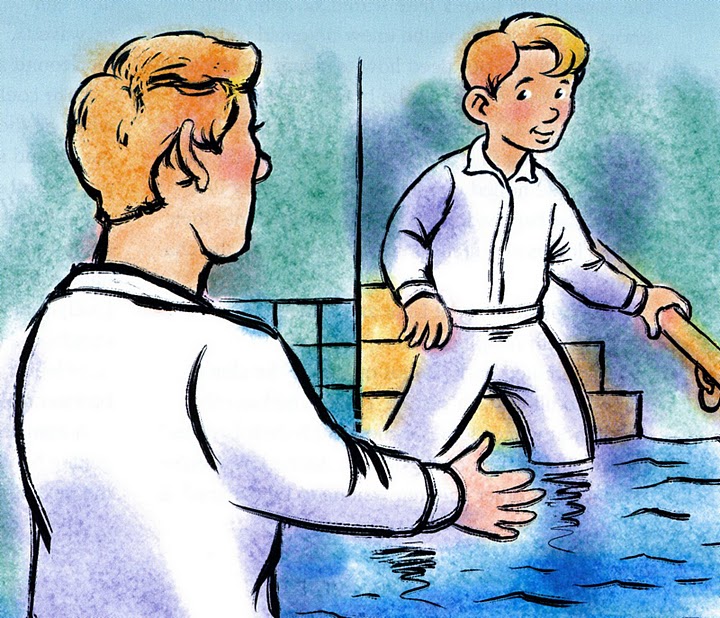 Ett Isän luokse taivaaseen se minut kerran vie.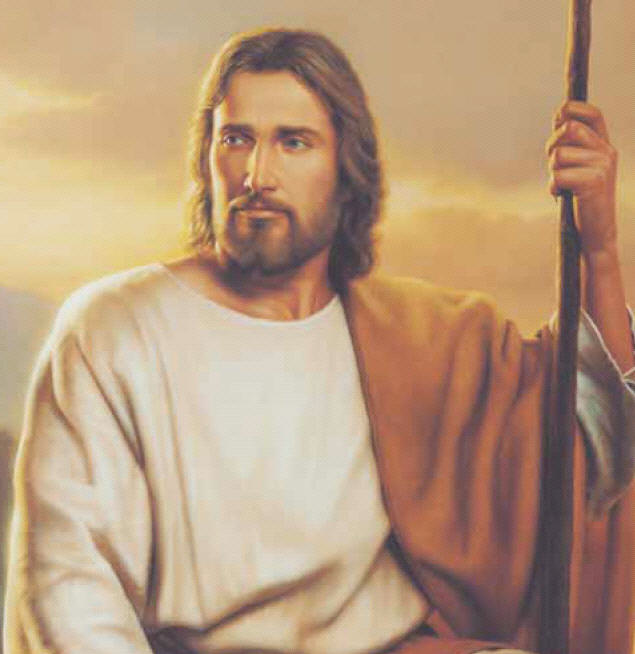 Kun kasteen vesi minut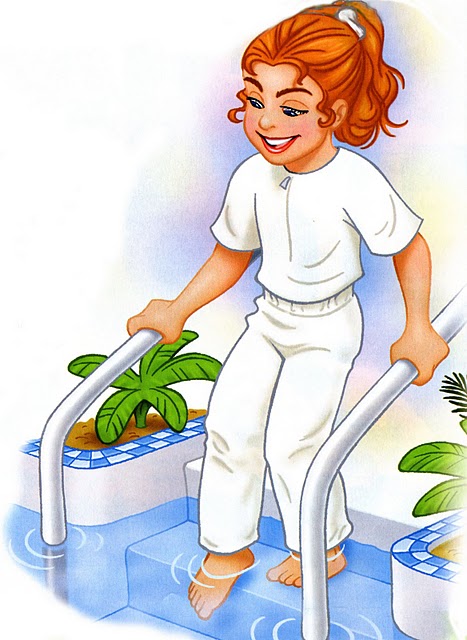 On pessyt puhtaaksi,Voin kaiken pahan voittaa ja  saada anteeksi.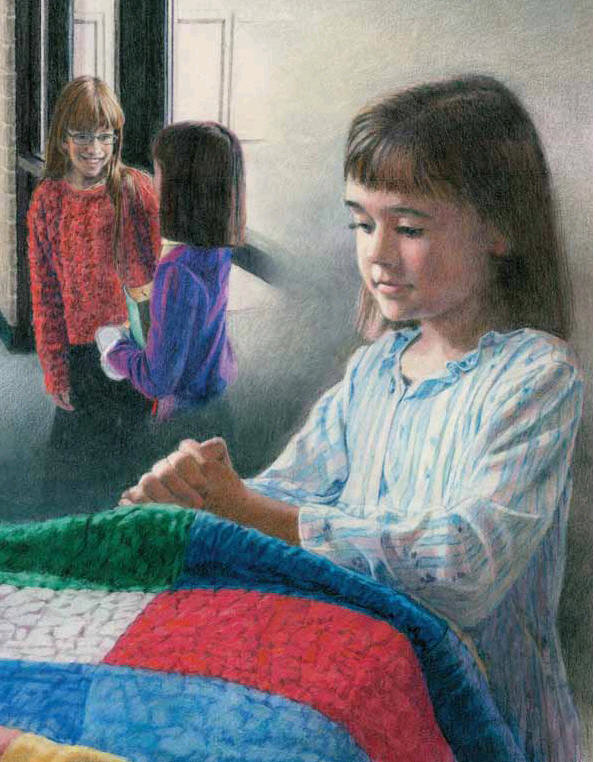 Niin puhdas myös ja  kaunis olkoon elämäni tie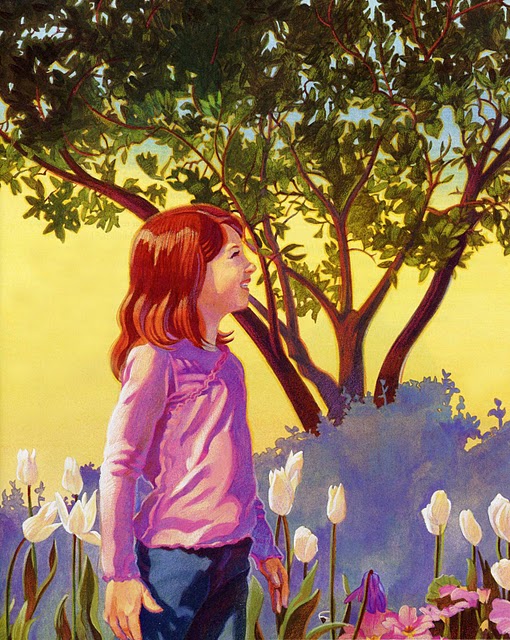 Ett Isän luokse taivaaseen se minut kerran vie.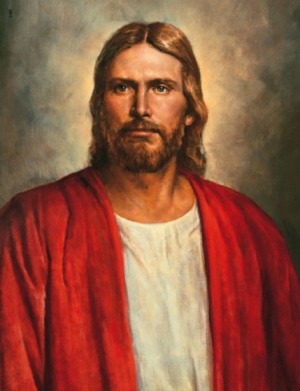 